Nombre:…………………………………………………………………………….En ésta guía trabajaremos la segmentación silábica, ya sabes separar yContar las sílabas de las palabras, hazlo ahora con éstos dibujos. Percute con tus palmas, cada golpe es una sílaba.Observa los frascos, y la cantidad de sílabas de cada uno. Usa  las estampillas recortables, cuenta las sílabas que cada objeto y pega en el frasco correspondiente.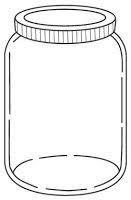 Nombre:………………………………………………………………Nombre:………………………………………………………………….Nombre:…………………………………………………………….RECORTABLES (Percute con tus palmas, cuenta las sílabas, recorta y pega donde corresponde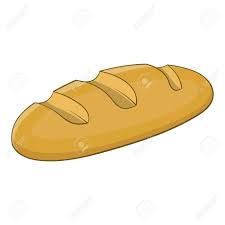 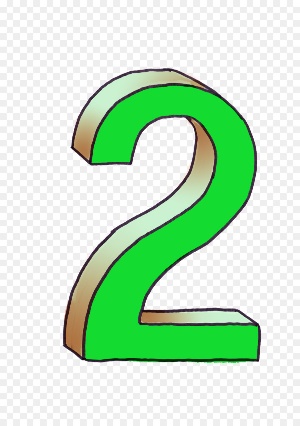 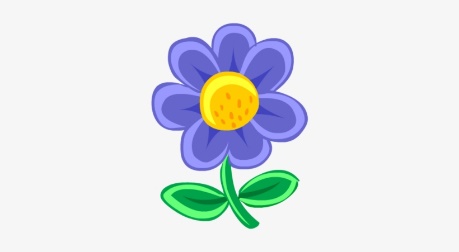 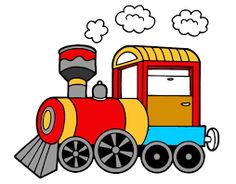 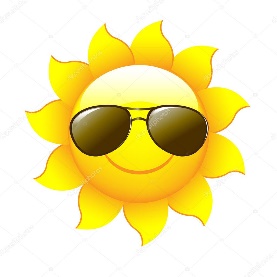 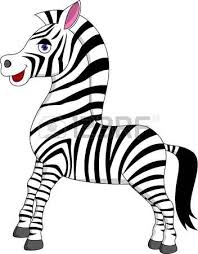 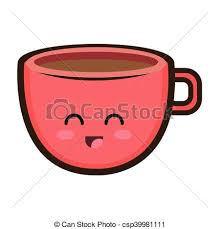 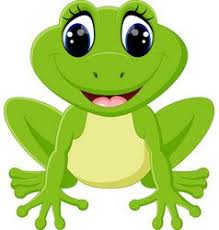 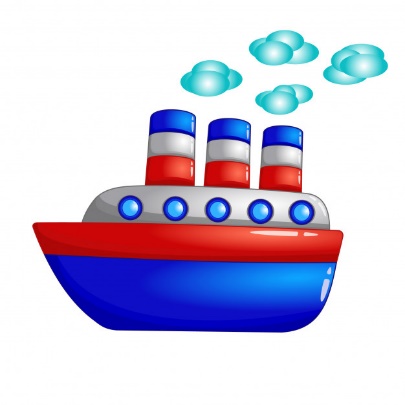 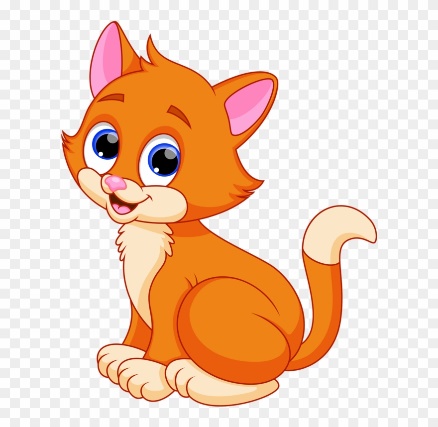 RECORTABLES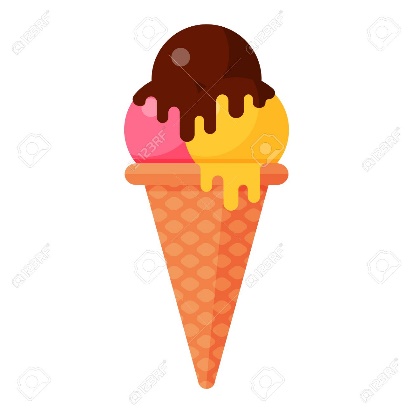 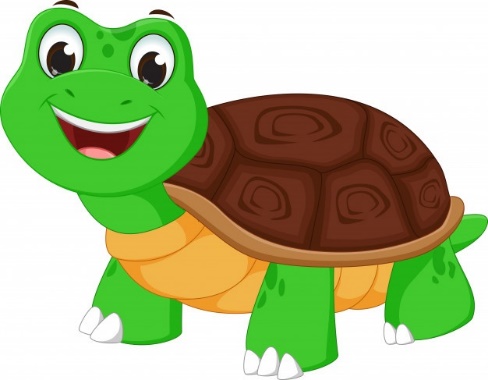 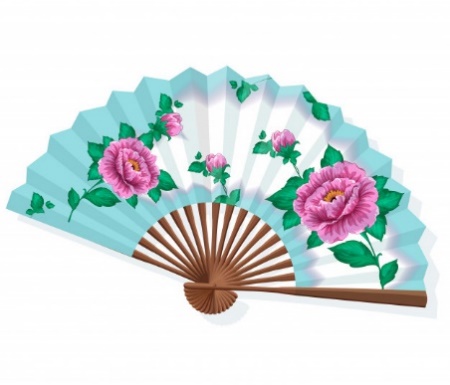 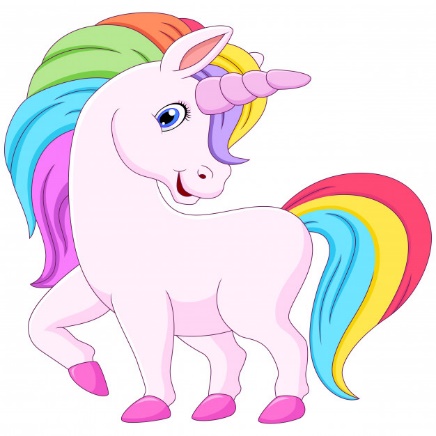 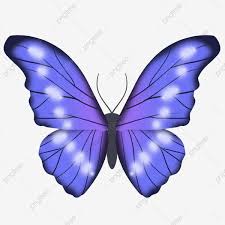 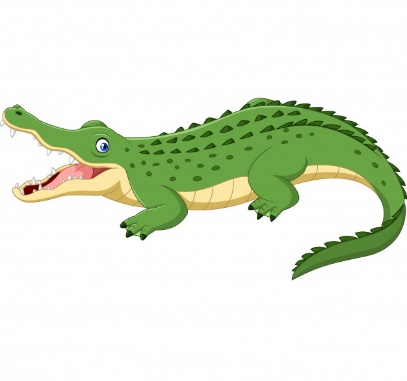 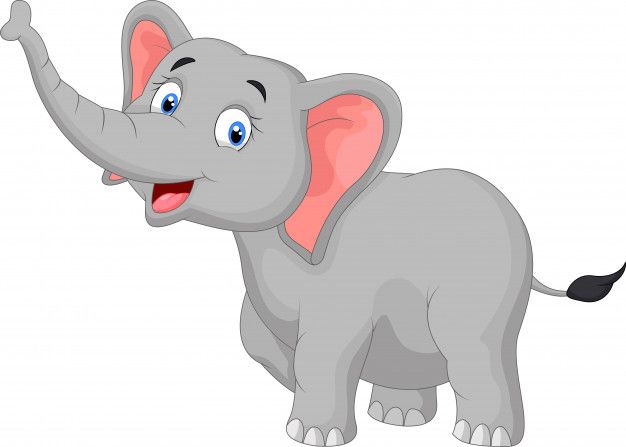 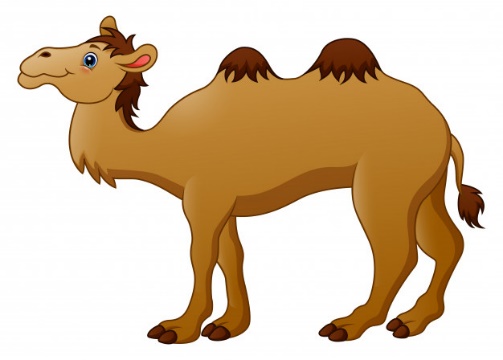 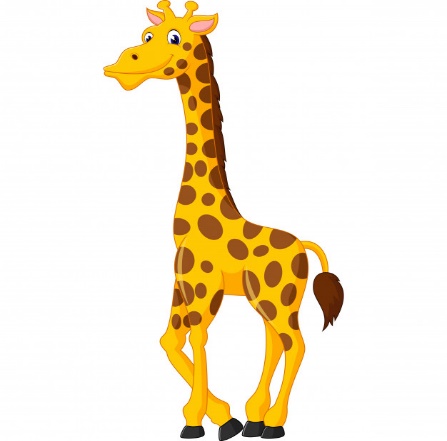 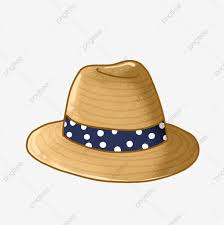 